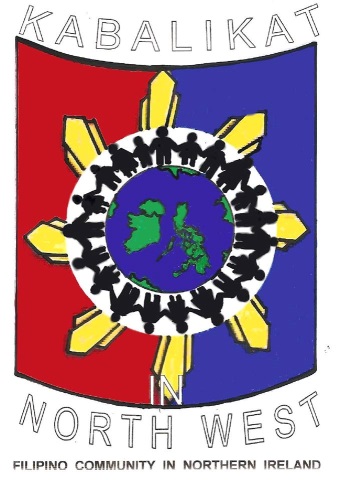 KABALIKAT IN NORTHWEST MEMBERSHIP FORM        Reference No. ___________                           Date Received: ___/___/___ NAME __________________________________________________________________________________              Last                                               First                                               Middle Initial(s) SEX (M/F) _______  AGE: _______        CIVIL STATUS (S/M/D/W/WR/OTHER) __________________    DATE OF BIRTH:____/____/____        PLACE OF BIRTH: _____________________  CITIZENSHIP: _____________    UK ADDRESS: ___________________________________________________ POST CODE _______________ LANGUAGE(S) / DIALECT(S) SPOKEN: ___________________________________________________________ PHILIPPINE ADDRESS: ________________________________________________________________________ PROVINCE / CITY OF ORIGIN: ____________________  E-MAIL ADDRESS: _____________________________ MOBILE NO. : ________________________________      HOME NO. : __________________________________ OCCUPATION: _______________________________ EMPLOYER: __________________________________ OFFICE / WORK ADDRESS: ____________________________________________________________________ SPOUSE/PARTNER  NAME: __________________________________________________________________________________                                       Last                                      First                                   Maiden/Middle AGE ______  DATE OF BIRTH: ____/____/____     PLACE OF BIRTH:  __________________  PROVINCE / CITY OF ORIGIN: _________________    E-MAIL_______________________LANGUAGES/DIALECTS SPOKEN: ________________________________________MOBILE NO_______________________		YEAR ARRIVED IN UK___________________CHILDREN/S NAMES      	                    DATES OF BIRTH                  PLACE OF BIRTH1. __________________________________     ___/___/___         _____________________________________ 2. ___________________________________    ___/___/___         ____________________________________ 3. ___________________________________     ___/___/___         ____________________________________4.____________________________________      ___/___/___        ____________________________________5.____________________________________      __/___/___          ____________________________________I certify that all of the information provided in this document are true to the best of my knowledge, were given voluntarily and not in any way obtained under duress, in application for membership to the KABALIKAT IN NORTHWEST. I understand that the information will only be used in the interest of said Organization, and in accordance with the provisions of the 1998 Data Protection Act, will not be made available to any party without my express consent.   								 Signed __________________________ 								Date ___/____/____